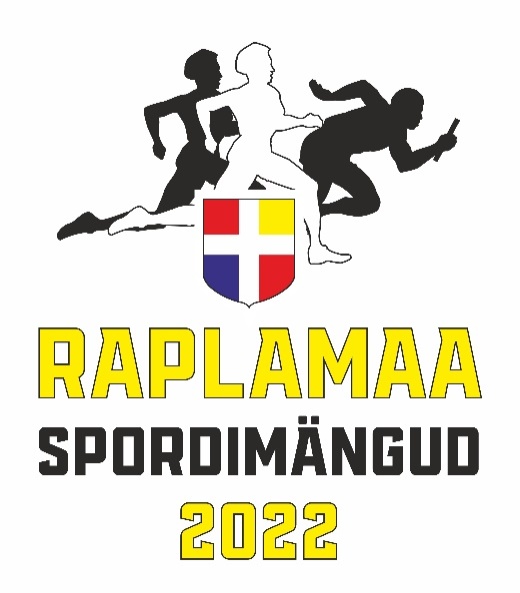 PENDELTEATEJOOKS:10. septembril Kohila staadionil, mandaat 10.30, võistlus 11.00.Valla võistkonnas 8 võistlejat: 4  naist(osaleda võivadT,N või NV I,II) ja 4  meest (osaleda võivad P,M või MV I,II). Paremusjärjestuse määrab distantsi läbimise aeg. Vald võib välja panna kuni 4 võistkonda. Valla arvestusse läheb 2 parema võistkonna tulemus, arvesse mitteminevad võistkonnad hoiavad kohad ja punktid kinni.(Igale võistkonnale  kaart,kus on peal nimed)Peakohtunik Andres Saks 509 2580; Peasekretär Laine Rokk 5349 0954KERGEJÕUSTIK:10. septembril Kohila staadionil, mandaat 10.30, võistlus 11.00.Võistlejate arv on piiramata. Eraldi võistkondlikku arvestust peetakse meestel (sh poisid) ja naistel (sh tüdrukud). Arvesse läheb 20 paremat tulemust. Alal I koht - 31 punkti, II - 29, III – 28, IV – 27 punkti jne,alates XXX - 1 punkt.  Võistkondade võrdsete punktide korral on määrab esi– või paremate kohtade arv. Programmis:Tütarlapsed           NAISED                       NAISVETERANID2006 ja hiljem sünd.    2005-1988                       I gr.(1987-1978)     II gr.(1977ja varem)  60 m                        60 m                                 60 m                     60 m800 m                       800 m	                        800 m                   800 mkaugus 		  kaugus	                        kaugus		   kauguskuul 3 kg                  kuul 4 kg                             kuul 4 kg	             kuul 3 kg                   Poeglapsed          MEHED                              MEESVETERANID2006 ja hiljem sünd.    2005-1983                     I gr. (1982-1973)   II gr.(1972 ja varem)  60 m                        60 m                                   60 m                         60 m800 m                     1500 m                               1500 m                      800 mkaugus                    kaugus                                kaugus                      kauguskuul 4 kg                   kuul 7 kg                               kuul 7 kg                     kuul 6 kgPeakohtunik Andres Saks 509 2580;Peasekretär Laine Rokk 5349 0954